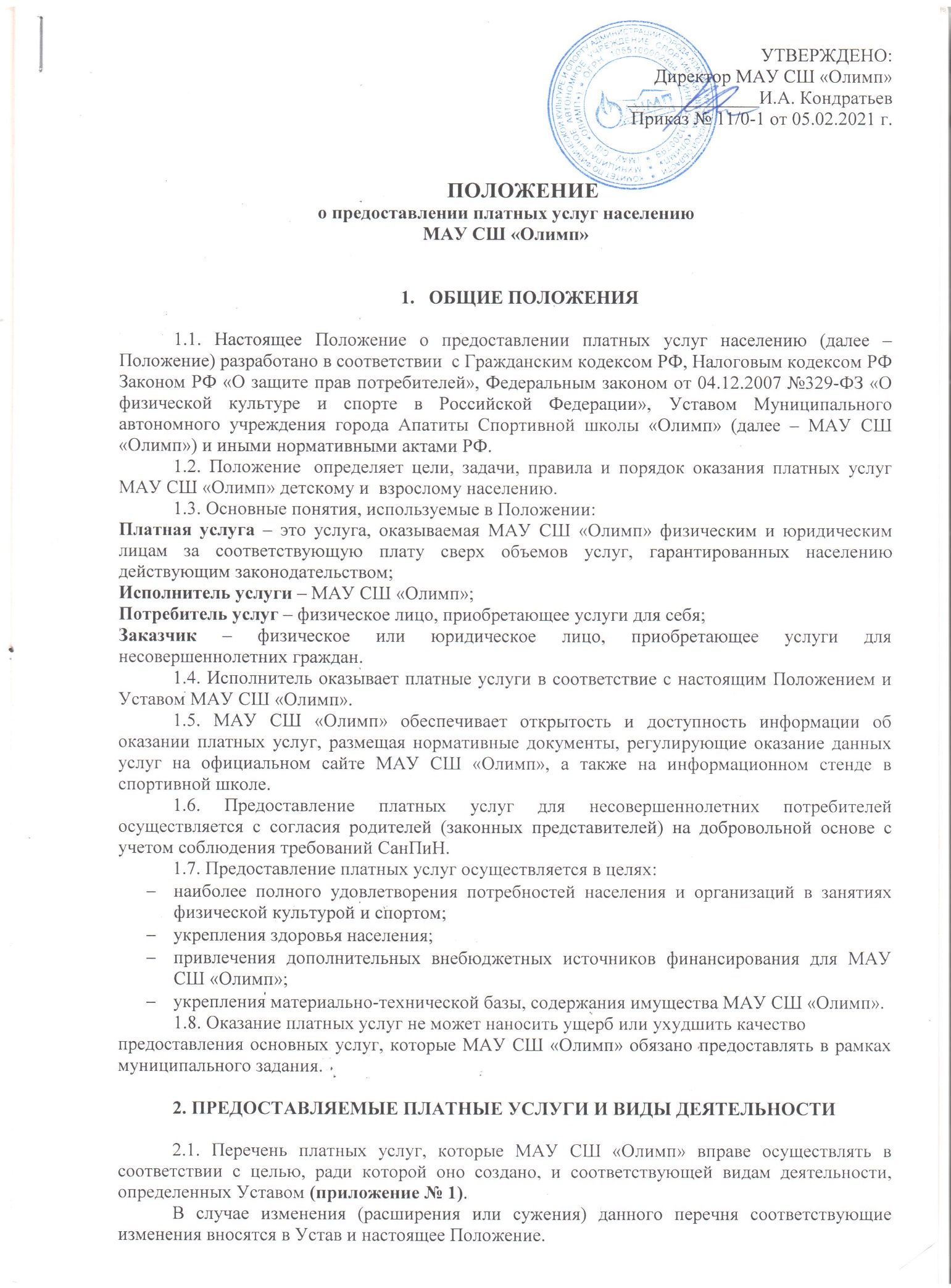 3. ПОРЯДОК УСТАНОВЛЕНИЯ ЦЕН (ТАРИФОВ) НА ПЛАТНЫЕ УСЛУГИ3.1. Цены и тарифы на платные услуги оказываемые МАУ СШ «Олимп» устанавливаются в соответствии с Федеральным законом от 06.10.2003 № 131-ФЗ «Об общих принципах организации местного самоуправления в Российской  Федерации», Законом Мурманской области от 28.05.2004 № 483-01-ЗМО «О государственном регулировании цен на территории Мурманской области», Уставом муниципального образования города Апатиты с подведомственной территорией Мурманской области и Положением о порядке установления цен (тарифов) на услуги муниципальных предприятий и учреждений города Апатиты, утвержденным решением Совета депутатов города Апатиты от 26.01.2010 № 756, Порядком определения платы за оказание услуг (выполнение работ), относящихся к основным видам деятельности муниципальных бюджетных учреждений города Апатиты, для граждан и юридических лиц, утвержденным постановлением Администрации города Апатиты от 23.06.2011 № 713.3.2. На основании Постановления Администрации города Апатиты утверждаются фиксированные и предельные цены на платные услуги МАУ СШ «Олимп».3.3. МАУ СШ «Олимп» вправе корректировать стоимость платных услуг в пределах утвержденной предельной цены на платные услуги. 3.4. Цены и тарифы на платные услуги оказываемые МАУ СШ «Олимп» (Приложение № 2).4. ИНФОРМАЦИЯ О ПЛАТНЫХ УСЛУГАХ4.1. Информация о платных усгугах предоставляется в месте фактического осуществления деятельности и содержит следующие сведения:наименование и место нахождения (юридический и фактический адрес) исполнителя;перечень платных услуг, порядок их предоставления;прейскурант услуг;образец договора на оказание платных услуг;иную информацию, касающуюся платных физкультурно-оздоровительных услуг(правила посещения спортивных объектов; расписание занятий; режим работы и т.д.).Информация доводится путем размещения  в общедоступном для заказчика и потребителя месте с использованием настенных носителей информации, специальных информационных стендах и на сайте МАУ СШ «Олимп» в сети «Интернет» на русском языке.4.2. Количество горнолыжных стадионов – 1, площадь 5,5 гаКоличество тренажерных залов – 1.Количество спортивных залов (зал бокса) – 1.Количество спортивных комплексов – 1.4.3. Место нахождения (юридический и фактический адрес) исполнителя:Горнолыжный стадион: г. Апатиты, пос. Белореченский, ул. Сосновая, гора               «Воробьиная».Спортивный комплекс: г. Апатиты, ул. Фестивальная, д. 21.Тренажерный зал: г. Апатиты, ул.  Фестивальная, д. 10а.   Зал бокса: г. Апатиты, ул. Фестивальная, д. 10а.4.4. Режим работы: Горнолыжный стадион:	суббота						12.00 – 17.00	воскресенье						12.00 – 17.00	выдача инвентаря					11.00 – 16.00Зал бокса и тренажерный зал: ежедневно с 09.00 до 21.00 (кроме понедельника).Спортивный комплекс: ежедневно с 09.00 до 21.00. 4.5. Пропускная способность: Горнолыжный склон и КБД 		20 – 30  чел. в часЗал бокса и тренажерный зал		10 – 12  чел. в часСпортивный комплекс	           		40 – 50  чел в час 5. ПОРЯДОК ЗАКЛЮЧЕНИЯ, РАСТОРЖЕНИЯ И ИЗМЕНЕНИЯ ДОГОВОРА5.1. МАУ СШ «Олимп» до заключения договора (Приложение № 3 и 4) и в период его действия предоставляет заказчику (потребителю) услуг достоверную информацию о себе и оказываемых платных услуг, обеспечивающую возможность их правильного выбора.   Информация, содержащая сведения о предоставлении платных услуг, доводится до заказчика (потребителя) в порядке и объеме, которые предусмотрены Законом Российской Федерации «О защите прав потребителей».5.2. Договор может быть заключен в устной или письменной форме.5.3. Устная форма договора в соответствии с пунктом 2 статьи 159 Гражданского кодекса РФ предусмотрена в случаях оказания услуг при самом их совершении. Доказательством их предоставления являются абонемент, входной билет, квитанции строгой отчетности или кассовый чек контрольно-кассового аппарата.5.4. Письменная форма договора в соответствии со ст.161 Гражданского кодекса РФ предусмотрена в случаях предоставления услуг, исполнение которых носит длительный по времени характер.5.5. Предоставление платных услуг оформляются договором возмездного оказания услуг (далее договор) с заказчиком и (или) потребителем. Договор заключается в письменной форме и должен содержать следующие сведения:полное наименование исполнителя;место нахождение исполнителя;фамилия, имя, отчество (при наличии) заказчика (потребителя), его место жительства, контактный телефон для физических лиц;наименование заказчика и его место нахождение (юридический адрес), банковский реквизиты, ИНН для юридических лиц;фамилия, имя, отчество (при наличии) представителя исполнителя и (или) заказчика, реквизиты документа, удостоверяющего полномочия представителя исполнителя и (или) заказчика; права, обязанности и ответственность исполнителя, заказчика и потребителя;стоимость услуг, порядок их оплаты;порядок изменения и расторжения договора;другие необходимые условия, связанные со спецификой оказываемой услуги.Договор составляется в письменной форме, в 2-х экземплярах, один из которых находится у заказчика (потребителя), второй – у исполнителя.5.6. Договор может быть изменен или расторгнут по соглашению сторон. Соглашение об изменении или расторжении договора совершается в письменной форме и подписывается обеими сторонами.5.7. Договор может быть расторгнут досрочно:по соглашению Сторон;невозможности выполнения обязанностей одной из Сторон с предварительным уведомлением другой Стороны не менее чем за 3 дня;при просрочке оплаты Заказчиком стоимости платных услуг;непосещение занимающимся занятий без уважительной причины более 1 (одного) месяца.6. ПРАВИЛА, УСЛОВИЯ И ПОРЯДОК ПРЕДОСТАВЛЕНИЯ ПЛАТНЫХ УСЛУГ6.1. При оказании платных услуг для всех потребителей созданы одинаковые условия предоставления и оплаты оказываемых услуг.6.2. Оказание платных услуг производится в оборудованных помещениях и на территории спортивных объектов, соответствующих технике безопасности и пожарной безопасности.6.3. В случае аварийных ситуаций, вызванных обстоятельствами за которые исполнитель не отвечает, а также ситуаций, вызванных действием коммунальных служб, если эти ситуации препятствуют качественному оказанию услуг, МАУ СШ «Олимп» вправе приостановить в одностороннем порядке оказания платных услуг до прекращения действия данных обстоятельств (ситуаций).6.4. МАУ СШ «Олимп» вправе изменять стоимость платных услуг не более 2-х раз в течении календарного года. Стоимость услуг может индексироваться в связи с инфляционными процессами и изменением ценовой политики, устанавливаемой Правительством РФ, с предупреждением Заказчика не позднее, чем за 10 дней. Других оснований для увеличения стоимости платных услуг после заключения договора не допускается.6.5. Заказчик (потребитель) услуг обязан оплатить оказанные ему услуги в срок и порядке, определенные договором возмездного оказания услуг. Оплата за платные услуги производится заказчиком (потребителем) путем перечисления денежных средств на расчетный счет или путем внесения денежных средств в кассу МАУ СШ «Олимп». 6.6. Заказчик (потребитель) услуг обязан предоставить в МАУ СШ «Олимп» медицинскую справку о допуске к занятиям физической культурой.6.7. Исполнитель приступает к оказанию платных услуг по договору после письменного подтверждения заказчика и (или) потребителя об ознакомлении с правилами оказания платных услуг и общими правилами посещения спортивных объектов МАУ СШ «Олимп». Указанное письменное подтверждение получается после ознакомления заказчика и (или) потребителя с правилами путем личной подписи в договоре и (или) специальном журнале.6.8. В случае неполучения заказчиком (потребителем) услуги в связи с длительной болезнью или иными уважительными причинами, подтвержденным документально, исполнитель по письменному заявлению заказчика вправе зачесть стоимость недоказанных услуг в счет платежа за следующий период.7. ЛЬГОТЫ ПРИ ОКАЗАНИИ ПЛАТНЫХ УСЛУГ7.1. МАУ СШ «Олимп» вправе предоставлять отдельным категориям потребителей услуг иные условия оплаты оказываемых услуг.7.2. Льготы по оплате платных услуг предоставляется в безналичной форме путем снижения размера оплаты при предоставлении документов, дающих право на льготу.7.3. В МАУ СШ «Олимп» предоставляются следующие льготы:7.3.1. 50% стоимости оплачивают малообеспеченные и (или) многодетные семьи (при предоставлении справки из учреждения социальной защиты населения и (или) удостоверения многодетной семьи);7.3.2. При занятиях 2-х и более детей из одной семьи: плата за первого ребенка – 100%, за второго и последующих – 50% стоимости (при предоставлении свидетельств о рождении детей);7.3.3. Для сотрудников МАУ СШ «Олимп» и их детей – услуги оказываются бесплатно.7.4. При наличии права на льготы по нескольким основаниям родители или законные представители самостоятельно определяют, по какому основанию будут получать льготу.7.5. Льготы устанавливаются на основании официальных документов, подтверждающих право на льготу, и с момента их предоставления.8.  ОРГАНИЗАЦИЯ ОКАЗАНИЯ УСЛУГ НАСЕЛЕНИЮ8.1. Оказание платных услуг в МАУ СШ «Олимп» регламентируются следующими локальными актами:Уставом;настоящим Положением;прейскурантом платных услуг;договорами возмездного оказания услуг;иными локальными актами по оказанию платных услуг.8.2. Оказание платных услуг населению оформляется приказом по МАУ СШ «Олимп».8.3. Назначаются ответственные лица за оказание услуг и соблюдение техники безопасности, пожарной безопасности при обслуживании населения.9. РАСПРЕДЕЛЕНИЕ СРЕДСТВ ОТ ПРИНОСЯЩЕЙ ДОХОД ДЕЯТЕЛЬНОСТИ9.1. МАУ СШ «Олимп»  самостоятельно определяет направления и порядок использования своих средств, в том числе их долю, направляемую на оплату труда и материальное стимулирование работников МАУ СШ «Олимп», если порядком предоставления средств не установлено иное.9.2. Привлеченные денежные средства из внебюджетных источников (за исключением целевого финансирования) МАУ СШ «Олимп» может использовать для следующих целей:9.2.1. Функционирования и развития МАУ СШ «Олимп».9.2.2. Осуществления тренировочного процесса.9.2.3. Приобретение спортивно-технологического оборудования, инвентаря и спортивной экипировки.9.2.4. Приобретения предметов хозяйственного пользования.9.2.5. Проведения ремонтных работ, оформление интерьеров, наглядной агитации в зданиях и сооружениях, принадлежащих МАУ СШ «Олимп».9.2.6. Командирования лиц, проходящих спортивную подготовку, тренерского состава, иных субъектов спортивной подготовки на соревнования, тренировочные сборы и иные мероприятия в рамках тренировочного процесса.9.2.7. На оплату иных командировочных расходов.9.2.8. На социальную поддержку (материальная помощь) работников МАУ СШ «Олимп».9.2.9. Материальное поощрение (премирование) работников, непосредственно оказывающих платные услуги, в размере не более 40%  от суммы доходов. 9.2.10. Работникам, привлеченным к оказанию платных услуг  оплата в двойном размере или оплата в одинарном размере с предоставлением другого выходного дня за работу в выходные и праздничные дни.9.2.11. На иные цели и нужды в рамках ведения уставной деятельности.9.3. Центрацизованная бухгалтерия Комитета по ФКиС ведет бухгалтерский и статистический учет результатов оказания платных услуг.10. ОТВЕТСТВЕННОСТЬ, ПРАВА И ОБЯЗАННОСТИ ИСПОЛНИТЕЛЯ И ЗАКАЗЧИКА И (ИЛИ) ПОТРЕБИТЕЛЯ10.1. МАУ СШ «Олимп» вправе в одностороннем порядке отказаться от предоставления услуг в случае неоднократного нарушения (более 2-х раз) заказчиком и (или) потребителем услуг правил, регламентирующих порядок, условия оказания платных услуг, иных локальных актов МАУ СШ «Олимп». Об одностороннем отказе в предоставлении платных услуг МАУ СШ «Олимп» направляет уведомление заказчику и (или) потребителю услуг (заказчику)  в течении 7 календарных дней со дня принятия соответствующего решения. Денежные средства за неиспользование занятия заказчику и (или) потребителю услуг в указанном случае не возвращаются.10.2. МАУ СШ «Олимп» не несет ответственности за состояние здоровья потребителя услуг при сообщении потребителем недостоверной информации о состоянии здоровья, нарушения потребителем услуг правил техники безопасности, правил противопожарного режима настоящих Правил, рекомендаций персонала исполнителя.10.3. В случае если действия потребителя услуг нанесли имущественный ущерб МАУ СШ «Олимп», исполнитель вправе требовать возмещения ущерба. По факту нанесения ущерба составляется акт, который подписывается представителем МАУ СШ «Олимп» и потребителем услуг, который нанес ущерб. В акте указывается сумма ущерба, согласованная сторонами. В случае отказа потребителя услуг от подписания акта, в нем делается соответствующая запись, в присутствии не менее двух свидетелей, которые  не являются сотрудниками исполнителя. В случае если ущерб нанесен несовершеннолетним потребителем услуг, не достигшим 14-летнего возраста, возмещение ущерба производится в порядке, установленном действующим законодательством, его законными представителями.10.4. Заказчик и (или) потребитель услуг в период оказания платной услуги несет ответственность:за свою  жизнь и здоровье во время нахождения на территории спортивных объектов МАУ СШ «Олимп»;за достоверность предоставляемой информации, необходимой для оказания тех или иных видов услуг;за соблюдение техники безопасности, требований санитарно - гигиенических правил и нормативов, правил противопожарного режима, Правил оказания платных услуг;за правонарушения, совершенные во время нахождения на территории спортивных объектов МАУ СШ «Олимп» в пределах и размерах, определенных действующим административным, уголовным и гражданским законодательством Российской Федерации;за причинение материального ущерба в пределах и размерах, определенных действующим гражданским законодательством Российской Федерации.10.5. Ответственность за организацию и качество предоставляемых платных услуг в МАУ СШ «Олимп» несут ответственные лица и сотрудники МАУ СШ «Олимп», непосредственно занятые в процессе оказания платных услуг.11. ЗАКЛЮЧИТЕЛЬНЫЕ ПОЛОЖЕНИЯ11.1. Контроль за организацией и качеством оказания платных услуг, утверждением стоимости и правильностью взимания платы, а также  распределением средств, полученных от платных услуг, осуществляет директор МАУ СШ «Олимп».11.2. Учредитель осуществляет контроль за соблюдением условий, целей, стоимостью и порядком предоставления платных услуг в соответствии с действующим законодательством.11.3. Учредитель или органы местного самоуправления вправе приостановить деятельность по оказанию платных услуг, если она осуществляется взамен, либо в ущерб деятельности, финансовое обеспечение которой осуществляется за счет субсидий, выделяемых на выполнение муниципального задания,  при выявлении фактов несвоевременного оформления финансовых и других документов,  до устранения выявленных нарушений,  либо до решения вопроса в судебном порядке.11.4. Изменения и дополнения в настоящее Положение об оказании платных услуг вносятся в виде Изменений и Дополнений к существующему на данный момент Положению или/либо в новой редакции Положения об оказании платных услуг и утверждаются директором МАУ СШ «Олимп».11.5. После принятия новой редакции Положения об оказании платных услуг предыдущая редакция утрачивает силу.11.6. Во всех случаях, не предусмотренных настоящим Положением, следует руководствоваться действующим законодательством Российской Федерации.Приложение  № 1
к Положению о предоставлении платных услуг населению МАУ СШ «Олимп», утвержденное приказом № 09/0-1 от 02.02.2021 г.Перечень,оказываемых услуг населению1. Прокат спортивного инвентаря и оборудования.2. Услуги канатно-буксировочных дорог и эксплуатация склона.3. Услуги тренажерного зала.4. Услуги спортивного комплекса.5. Организация и проведение занятий для взрослых и детей по различным видам спорта и общефизической подготовке.6. Размещение для временного проживания.Виды деятельностиОсновной вид деятельности:деятельность в области спорта прочая.   Дополнительные виды деятельности: образование дополнительное детей и взрослых;прокат и аренда товаров для отдыха и спортивных товаров;деятельность спортивных объектов; деятельность по предоставлению прочих мест для временного проживания.Приложение  № 2
к Положению о предоставлении платных услуг населению МАУ СШ «Олимп», утвержденное приказом № 09/0-1 от 02.02.2021 г.Цены и тарифы на платные услуги, оказываемые МАУ СШ «Олимп».	1. Установить фиксированные цены на платные услуги МАУ СШ «Олимп», утрежденные  Постановлением Администрации г. Апатиты от 02.02.2021 г. № 56 «Об утверждении цен на платные услуги МАУ СШ «Олимп»:	2. Установить предельные цены на платные услуги МАУ СШ «Олимп», утрежденные  Постановлением Администрации г. Апатиты от 02.02.2021 г. № 56 «Об утверждении цен на платные услуги МАУ СШ «Олимп»:Приложение № 3 к Положению о предоставлении платных услуг населению МАУ СШ «Олимп», утвержденное приказом № 09/0-1 от 02.02.2021 г.Договор № ___на оказание услуг по проживаниюг. Апатиты								«_____»__________20____г.           Муниципальное автономное учреждение города Апатиты Спортивная школа «Олимп» (МАУ СШ «Олимп»), в лице _________________________________________________________, действующего на основании Устава, именуемый в дальнейшем Исполнитель, с одной стороны и представитель спортивной команды или/либо других физических и юридических лиц _______________________________________________________________________________, именуемый(ые) в дальнейшем Заказчик, с другой стороны, именуемые в дальнейшем Стороны, заключили настоящий договор о нижеследующем:1. Предмет договораИсполнитель обязуется предоставить услугу размещения для временного проживания спортивной команды в общежитии Исполнителя (далее услуги).Заказчик обязуется принять и оплатить оказанные услуги, указанные в пункте 1.1. настоящего договора.Срок оказания услуг с «_____» __________ 20____ г. по «_____» ___________ 20____ г.Место оказания услуг: г. Апатиты, ул. Фестивальная, дом 10 а.Количество людей – ______ чел.2. Цена, порядок расчетов2.1. Общая стоимость услуг по настоящему договору составляет _____________ руб. ____ коп..2.2. Оплата оказанных услуг по настоящему договору осуществляется Заказчиком на условиях 100% оплаты на расчетный счет Исполнителя.2.3. Оплата оказанных услуг производится Заказчиком в российских рублях.3. Права и обязанности сторон3.1. Исполнитель обязан:3.1.1. Оказать услуги в предусмотренный настоящим договором срок.3.1.2. Предоставлять Заказчику по его требованию документы, относящиеся к предмету настоящего договора.3.1.3. По требованию Заказчика информировать его о ходе исполнения договора.3.2. Исполнитель вправе:3.2.1. Требовать оплаты оказанных услуг в соответствии с настоящим договором.3.3. Заказчик обязан: 3.3.1. Принять и оплатить оказанные услуги в соответствии с настоящим договором.3.3.2. Соблюдать правила проживания в Хостеле, установленные Положением о Хостеле МАУ СШ «Олимп».3.4. Заказчик вправе: 3.4.1. Требовать от Исполнителя надлежащего исполнения обязательств, установленных настоящим договором.3.5. Исполнитель гарантирует оказание услуг в полном объеме и в сроке, определенные условиями настоящего договора.3.6. Стороны вправе принять решение об одностороннем отказе от исполнения договора, в соответствии с гражданским законодательством в порядке и на условиях, предусмотренных действующим законодательством в сфере закупок.3.7. При исполнении договора не допускается перемена Исполнителя, за исключением случаев, если новый Исполнитель является правопреемником Исполнителя по такому договору.4. Ответственность сторон4.1. В случае неисполнения или ненадлежащего исполнения своих обязательств по договору стороны несут ответственность в соответствии с действующим законодательством Российской Федерации, включая законодательство в сфере закупок.4.2. В случае неисполнения или просрочки исполнения обязательства, предусмотренного настоящим договором, кем либо из сторон, другая сторона вправе потребовать от виновной стороны уплаты неустойки. Неустойка начисляется за каждый день просрочки исполнения обязательства, предусмотренного настоящим договором, начиная со дня, следующего после дня истечения установленного настоящим договором срока исполнения обязательства. Размер такой неустойки устанавливается в размере 1/300 (одной трехсотой) действующей на день уплаты неустойки ставки рефинансирования Центрального банка Российской Федерации от цены неисполненного (просроченного) обязательства.4.3. Сторона освобождается от неуплаты неустойки, если докажет, что неисполнение или ненадлежащее исполнение обязательств, предусмотренных договором, произошло вследствие непреодолимой силы или по вине другой стороны.4.4. Уплата пени (штрафа) не освобождает сторону от исполнения обязательства в натуре.5. Действие непреодолимой силы5.1. Ни одна из Сторон не несет ответственности перед другой Стороной за неисполнение или ненадлежащее исполнение обязательств по настоящему договору, обусловленное обстоятельствами, возникшими помимо воли и желания сторон, и которые нельзя предвидеть или избежать, а именно: объявленную или фактическую войну, землетрясение, наводнение и другие стихийные бедствия.5.2. В случае наступления указанных в пункте 5.1. настоящего договора обстоятельств, при условии надлежащего сообщения о них, срок исполнения обязательств по настоящему договору продлевается на период, соразмерный сроку действия наступившего обязательства и разумному сроку для устранения его последствий.5.3. Сторона, для которой стало невозможным исполнение обязательств, должна в течении десяти дней в письменном виде уведомить другую сторону о начале, предполагаемом времени действия и прекращении указанных обстоятельств.5.4. Свидетельство, выданное соответствующим компетентным органом, является достаточным подтверждением наличия и продолжительности действия непреодолимой силы.6. Заключительные положения6.1. Настоящий договор вступает в силу с момента его подписания и действует до момента исполнения сторонами своих обязательств по договору.6.2. Споры, возникшие в связи с исполнением настоящего договора, разрешаются в соответствии с действующим законодательством.6.3. Изменение и дополнение настоящего договора осуществляется по письменному соглашению сторон.6.4. Настоящий договор составлен в двух экземплярах по одному для каждой из сторон.6.5. В вопросах, не урегулированных настоящим договором, стороны руководствуются действующим законодательством.6.6. Срок действия настоящего договора распространяется на взаимоотношения сторон, возникшие с «______» _______________ 20______г.  по «______» ______________ 20_____ г.7. Адреса и реквизиты сторонПриложение № 1 к Договору № _____от «____»__________ 20_____г.СПИСОКлиц в составе спортивной команды и сопровождающих,или/либо других физических и юридических лицПриложение № 2 к Договору № _____от «____»__________ 20_____г.АКТ № ___ от «___»___________20______ годаЗаказчик: __________________________________________________Исполнитель: МАУ СШ «Олимп» ИНН 5101200799/ИНН511801001Настоящий акт составлен в том, что Исполнитель полностью выполнил услугу размещения для временного проживания в Хостеле ИсполнителяСтороны претензий не имеют:За проживание: с «_____»_______________ по «_____»_______________ 20_____ годаВсего к оплате:Приложение № 4 к Положению о предоставлении платных услуг населению МАУ СШ «Олимп», утвержденное приказом № 09/0-1 от 02.02.2021 г.Договор №__об оказании платных услуг г. Апатиты                                                                            «_____» ____________ 20___ г.Муниципальное автономное учреждение города Апатиты Спортивная школа «Олимп», именуемое в дальнейшем «Исполнитель», в лице директора __________________________________________________________________________, действующей на основании Устава, с одной стороны, и _____________________________________________________________________________ (фамилия, имя, отчество (при наличии) законного представителя несовершеннолетнего лица, зачисляемого на обучение/ наименование организации с указанием должности, фамилии, имени, отчества (при наличии) лица, действующего от имени организации, документов, подтверждающих полномочия указанного лица), именуемый в дальнейшем «Заказчик», действующий в интересах несовершеннолетнего _______________________________________________________________________________________________________________ (фамилия, имя, отчество лица, зачисляемого на обучение), именуемый в дальнейшем «Занимающийся», совместно именуемые в дальнейшем «Стороны», заключили настоящий договор о нижеследующем:ПРЕДМЕТ ДОГОВОРА Исполнитель обязуется предоставить услугу Занимающемуся по физической культуре на отделении по ________________ в группе № ____ (далее – услуга) в соответствии с утвержденной Исполнителем программой, согласно расписанию, с которыми можно ознакомиться на сайте http://schoololymp.ru// или на информационном стенде, расположенном на первом этаже по адресу: г. Апатиты ул. Фестивальная 10 а, а Заказчик обязуется оплатить оказываемые услуги.Услуга оказывается в соответствии с расписанием занятий, утвержденным Исполнителем.Адрес оказания услуги: г. Апатиты, ул. _________________________________.ОБЯЗАННОСТИ ИСПОЛНИТЕЛЯИсполнитель обязан: Зачислить Занимающегося, выполнившего установленные законодательством Российской Федерации, учредительными документами, локальными нормативными актами Исполнителя условия приема. Довести до Заказчика информацию, содержащую сведения о предоставлении платных услуг в порядке и объеме, которые предусмотрены Законом Российской Федерации "О защите прав потребителей". Организовать и обеспечить надлежащее предоставление услуг, предусмотренных разделом 1 настоящего Договора. Услуги оказываются в соответствии с программой, утвержденной Исполнителем и расписанием занятий. Обеспечить Занимающемуся условия для освоения выбранной программы, в том числе помещение, соответствующие санитарным и гигиеническим требованиям, а также оснащение, соответствующее обязательным нормам и правилам.  Во время оказания услуги обеспечить Занимающемуся уважение человеческого достоинства, защиту от всех форм физического и психического насилия, оскорбления личности, охрану жизни и здоровья.  Сохранить место за Занимающимся в случае пропуска занятий по болезни, лечению, карантину (с учетом оплаты услуг, предусмотренных разделом 1 настоящего Договора).  Принимать от Занимающегося и (или) Заказчика плату за услуги. Уведомить Заказчика о нецелесообразности оказания услуги в объеме, предусмотренном п. 1.1. настоящего договора, вследствие индивидуальных особенностей Занимающегося, делающих невозможным или нецелесообразным оказание данной услуги.ОБЯЗАННОСТИ ЗАКАЗЧИКА, ЗАНИМАЮЩЕГОСЯ Заказчик обязан:Заказчик обязан своевременно вносить плату за предоставляемые Занимающемуся услуги, указанные в разделе 1 настоящего Договора, в размере и порядке, определенные разделом 5 настоящего Договора, а также предоставлять платежные документы, подтверждающие такую оплату.В процессе оказания услуги своевременно представлять все необходимые документы, предусмотренные Уставом и правилами внутреннего распорядка занимающихся МАУ СШ «Олимп» (далее – Учреждение).Незамедлительно сообщать об изменении контактного телефона и места жительства.Извещать Исполнителя об уважительных причинах отсутствия Занимающегося на занятиях.По просьбе Исполнителя приходить для беседы при наличии претензий Исполнителя к поведению Занимающегося или его отношению к получению услуги.Проявлять уважение к тренерам, администрации и техническому персоналу Исполнителя.Возмещать ущерб, причиненный Занимающимся имуществу Исполнителя, в соответствии с действующим законодательством Российской Федерации.В соответствии с правилами посещения занятий обеспечить Занимающегося за свой счет предметами, необходимыми для надлежащего исполнения Исполнителем обязательств по оказанию услуги, в количестве, соответствующем возрасту и потребностям Занимающегося.В случае выявления заболевания Занимающегося (по заключению учреждений здравоохранения либо медицинского персонала Исполнителя) освободить Занимающегося от занятий и принять меры по его выздоровлению.Обеспечить соблюдение Занимающимся надлежащих правил поведения, режима учреждения, посещаемость и приход на занятия без опозданий, согласно расписанию.Выполнять задания для подготовки к занятиям.Соблюдать требования учредительных документов, правила внутреннего распорядка и иные локальные нормативные акты Исполнителя.ПРАВА ИСПОЛНИТЕЛЯ, ЗАКАЗЧИКА, ЗАНИМАЮЩЕГОСЯ Исполнитель вправе:Применять к Занимающемуся меры поощрения и меры дисциплинарного взыскания в соответствии с законодательством Российской Федерации, учредительными документами Исполнителя, настоящим Договором и локальными нормативными актами Исполнителя.Отказать Заказчику и Занимающемуся в заключении договора в случаях, предусмотренных действующим законодательством РФ. Расторгнуть настоящий договор в одностороннем порядке, в случаях предусмотренных п. 6.3 настоящего договора. Определять содержание, формы и методы занятий. Заменять специалиста в связи с необходимостью.4.1.6. Изменять расписание с предварительным уведомлением Заказчика. Заказчик вправе:Получать информацию от Исполнителя по вопросам организации и обеспечения надлежащего предоставления услуг, предусмотренных разделом 1 настоящего Договора, в том числе:- по вопросам, касающимся организации и обеспечения надлежащего исполнения услуги, предусмотренной п. 1.1 настоящего договора, деятельности Исполнителя и перспектив ее развития;- об успеваемости, поведении, отношении Занимающегося к занятиям и его способностях;- знакомиться с программой, посещать занятия. Занимающийся вправе:Получать информацию от Исполнителя по вопросам организации и обеспечения надлежащего предоставления услуг, предусмотренных разделом 1 настоящего Договора.Пользоваться в порядке, установленном локальными нормативными актами, имуществом Исполнителя, необходимым для освоения программы.Получать полную и достоверную информацию о своих умениях, навыках.СТОИМОСТЬ УСЛУГ ПОРЯДОК ОПЛАТЫ Стоимость платной услуги по настоящему договору составляет __________ (_______________________________________________________) рублей _______ копеек. Стоимость услуги формируется исходя из стоимости восьми занятий согласно действующему прейскуранту Учреждения.Увеличение стоимости услуг после заключении настоящего договора не допускается, за исключением увеличением стоимости указанных услуг с учетом уровня инфляции, предусмотренного основными характеристиками федерального бюджета на очередной финансовый год и плановый период.Оплата услуги по настоящему договору производится Заказчиком авансовым платежом путем внесения денежных средств на расчетный счет или в кассу Исполнителя до 10 (десятого) числа месяца. Оплата услуги Исполнителя по настоящему договору подтверждается Заказчиком квитанцией об оплате/платежным поручением (копией). Перерасчет платы за предоставленную услугу производится согласно порядку взимания платы в платных группах Исполнителя, утвержденному приказом директора. ОСНОВАНИЯ ИЗМЕНЕНИЯ И РАСТОРЖЕНИЯ ДОГОВОРА Условия, на которых заключен настоящий договор, могут быть изменены либо по соглашению Сторон, либо в соответствии с действующим законодательством Российской Федерации.Настоящий Договор может быть расторгнут по соглашению Сторон. Настоящий Договор может быть расторгнут по инициативе Исполнителя в одностороннем порядке в случаях:просрочки оплаты стоимости платных услуг;невозможности надлежащего исполнения обязательства по оказанию платных услуг вследствие действий (бездействия) Занимающегося;в иных случаях, предусмотренных законодательством Российской Федерации. Настоящий Договор расторгается досрочно:- по инициативе Исполнителя в случае применения к Занимающемуся, достигшему возраста пятнадцати лет, отчисления как меры дисциплинарного взыскания.- по обстоятельствам, не зависящим от воли Занимающегося или родителей (законных представителей) несовершеннолетнего Занимающегося и Исполнителя, в том числе в случае ликвидации Исполнителя.Исполнитель вправе отказаться от исполнения обязательств по Договору при условии полного возмещения Заказчику убытков.Заказчик вправе отказаться от исполнения настоящего Договора при условии оплаты Исполнителю фактически понесенных им расходов, связанных с исполнением обязательств по Договору.ОТВЕТСТВЕННОСТЬ СТОРОН ПО НАСТОЯЩЕМУ ДОГОВОРУ В случае неисполнения или ненадлежащего исполнения Сторонами обязательств по настоящему договору они несут ответственность, предусмотренную настоящим договором, гражданским законодательством, законодательством о защите прав потребителей, на условиях, установленных законодательством РФ.СРОК ДЕЙСТВИЯ ДОГОВОРА И ДРУГИЕ УСЛОВИЯНастоящий договор вступает в силу с момента его подписания Сторонами и действует до «___» _____________ 20_____ года – в части оплаты, до полного исполнения обязательств по настоящему договору.Договор составлен в двух экземплярах, имеющих равную юридическую силу, по одному для каждой из Сторон.Договор может быть изменен только по соглашению Сторон, оформленному в письменном виде и подписанному с обеих Сторон.Любое приложение к договору является его неотъемлемой частью и имеет равную с ним юридическую силу.Сведения, указанные в настоящем Договоре, соответствуют информации, размещенной на официальном сайте Исполнителя http://schoololymp.ru// на дату заключения настоящего Договора.ПОДПИСИ СТОРОНДиректор ___________________________________/_______________________________                              Подпись                                                           ФИО                                     Заказчик ___________________________________/_______________________________                              Подпись                                                           ФИО                                     №Наименование платных услугЕдиница измеренияФиксированная цена, руб. (без НДС)1.Прокат коньков1 час114,002.Прокат беговых лыж1 сутки228,003.Прокат горнолыжного инвентаряПрокат горнолыжного инвентаряПрокат горнолыжного инвентаря3.1.Горные лыжи1 час120,003.2.Палки горнолыжные1 час62,003.3.Ботинки горнолыжные1 час120,003.4.Комплект: горные лыжи, палки, ботинки1 сутки430,003.5.Комплект: сноуборд, ботинки1 сутки430,004.Услуги тренажерного зала1 час116,004.1.Абонемент взрослый12 посещений573,004.2.Абонемент детский (до 18 лет)12 посещений430,005Предоставление футбольного поля с искусственным покрытием  (для тренировочного процесса, для проведения спортивных мероприятий):Предоставление футбольного поля с искусственным покрытием  (для тренировочного процесса, для проведения спортивных мероприятий):Предоставление футбольного поля с искусственным покрытием  (для тренировочного процесса, для проведения спортивных мероприятий):5.1.Для тренировочного процесса1 час1734,005.2.Для проведения спортивных мероприятий1 час2427,006.Предоставление склона и канатно-буксировочной дороги для занятий спортом1 чел/4 часа181,007. Озвучивание спортивных мероприятийОзвучивание спортивных мероприятийОзвучивание спортивных мероприятий7.1.Рабочие дни1 час181,007.2.Выходные и праздничные дни1 час345,008.Посещение спортивных и зрелищных мероприятий, проводимых на стадионе1 человек41,0№Наименование платных услугЕдиница измеренияПредельная цена услуги, руб. (без НДС)1Занятие в секции «Футбол» (1 занятие/1 час)1 человек270,002Заняте в секции «Футбол» (8 занятий в месяц (2 раза в неделю по 1 часу))1 человек2135,003Занятие в секции «Бокс» (1 занятие/1 час)1 человек290,004Заняте в секции «Бокс» (8 занятий в месяц   (2 раза в неделю по 1 часу))1 человек2246,005Катание на зимнем «банане» (10 минут)1 детский/1 взрослый114,00/176,006Предоставление спортивных залов и помещений здания стадиона1 кв.м/1час2,007Размещение для временного проживания1 место в сутки589,00ИсполнительЗаказчикМАУ СШ «Олимп»184209 г. Апатиты, ул.Фестивальная д.10аТел.8(81555)65610, 75430ИНН 5101200799  КПП 511801001УФК по Мурманской области(МАУ СШ «Олимп» л/с №30496Э91130)ОТДЕЛЕНИЕ  МУРМАНСК БАНКА РОССИИ//УФК по Мурманской области г.МурманскСчет 03234643477050004900БИК 044705001ДиректорЗаказчикЗаказчик____________________________________________________________________________________________________________________________________«_____» ________________ 20_____г.«_____» ________________ 20______г.«_____» ________________ 20______г.м.пм.п№ п/пФамилия И.О.                               Исполнитель                                            ЗаказчикМАУ СШ «Олимп»184209 г. Апатиты, ул.Фестивальная д.10аТел.8(81555)65610, 75430ИНН 5101200799 КПП 511801001УФК по Мурманской области(МАУ СШ «Олимп» л/с №30496Э91130)ОТДЕЛЕНИЕ  МУРМАНСК БАНКА РОССИИ//УФК по Мурманской области г.МурманскСчет 03234643477050004900БИК 044705001ДиректорЗаказчикЗаказчик__________________________________________________________________________________________________________________________________________________«_____» ________________ 20_____г.«_____» ________________ 20______г.«_____» ________________ 20______г.м.пм.пм.п№ п/пНаименование работ (услуг)Ед. изм.КоличествочеловекЦена руб.Сумма1234561Размещение для временного проживаниясуткиБез налога (НДС)Без налога (НДС)Без налога (НДС)Без налога (НДС)Без налога (НДС)ВСЕГОВСЕГОВСЕГОВСЕГОВСЕГОСумма прописью                       Исполнитель                       Исполнитель                                 ЗаказчикДиректорЗаказчикЗаказчик______________________________________________________________________________________________________________________________«_____» ________________ 20_____г.«_____» ________________ 20_____г.«_____» ________________ 20______г.м.пм.пм.пИсполнитель:Заказчик:МАУ СШ «Олимп»Ф.И.О./Наименование юридического лицаМесто нахождения (юр. адрес): 184209, Мурманская обл., г. Апатиты, ул. Фестивальная д. 10 аМесто нахождения/адрес места жительства:Тел.  6-56-10Телефон:Р/сч. № 03234643477050004900 ОТДЕЛЕНИЕ МУРМАНСК БАНКА РОССИИ//УФК по Мурманской области г. МурманскПаспорт: серия _______ № ____________, выдан ____________ г.БИК: 044705001  Дата рождения:ИНН: 5101200799   Занимающийся: ФИОКПП: 511801001УФК по Мурманской области (МАУ СШ «Олимп»  л/с 30496Э91130)КБК 00000000000000000130 доход от оказания услуг по ___________________